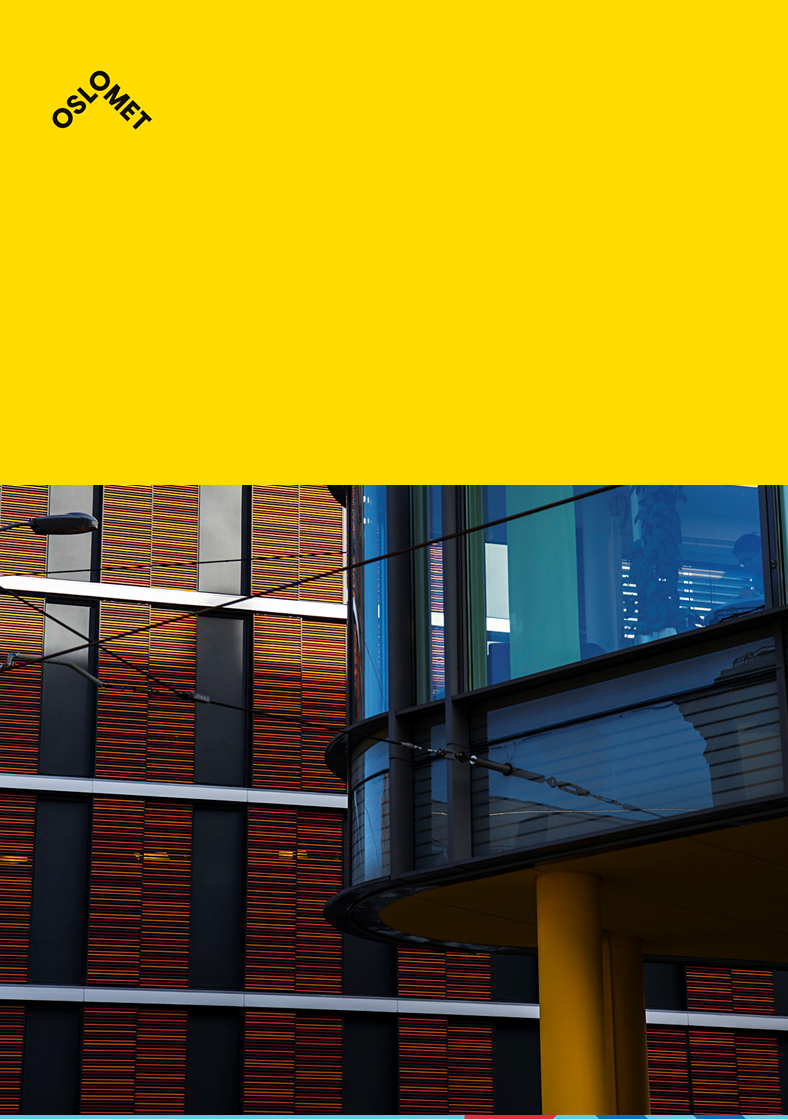 InnholdDette dokumentet skal utarbeides for mulige prosjekter/tiltak den enkelte enhet mener det er viktig å sette i gang. Dokumentet skal gi OsloMet informasjon som gjør det mulig å prioritere tiltak, se tiltakene i sammenheng med andre prosjekter/tiltak og avgjøre om tiltaket bør utredes videre i en konseptfase. Tekstene i grått er hjelpetekster og kan slettes etter hvert som kapitlene fylles ut.I konseptfasen kartlegges behovene nærmere, man ser på alternative løsninger/konsepter og setter opp en overordnet prosjektplan. Konseptfasen skal sikre at ledelsen får god, relevant og tilstrekkelig informasjon til å beslutte om de skal sette i gang et nytt prosjekt.Informasjon om konseptfasen Fra prosjektveiviseren 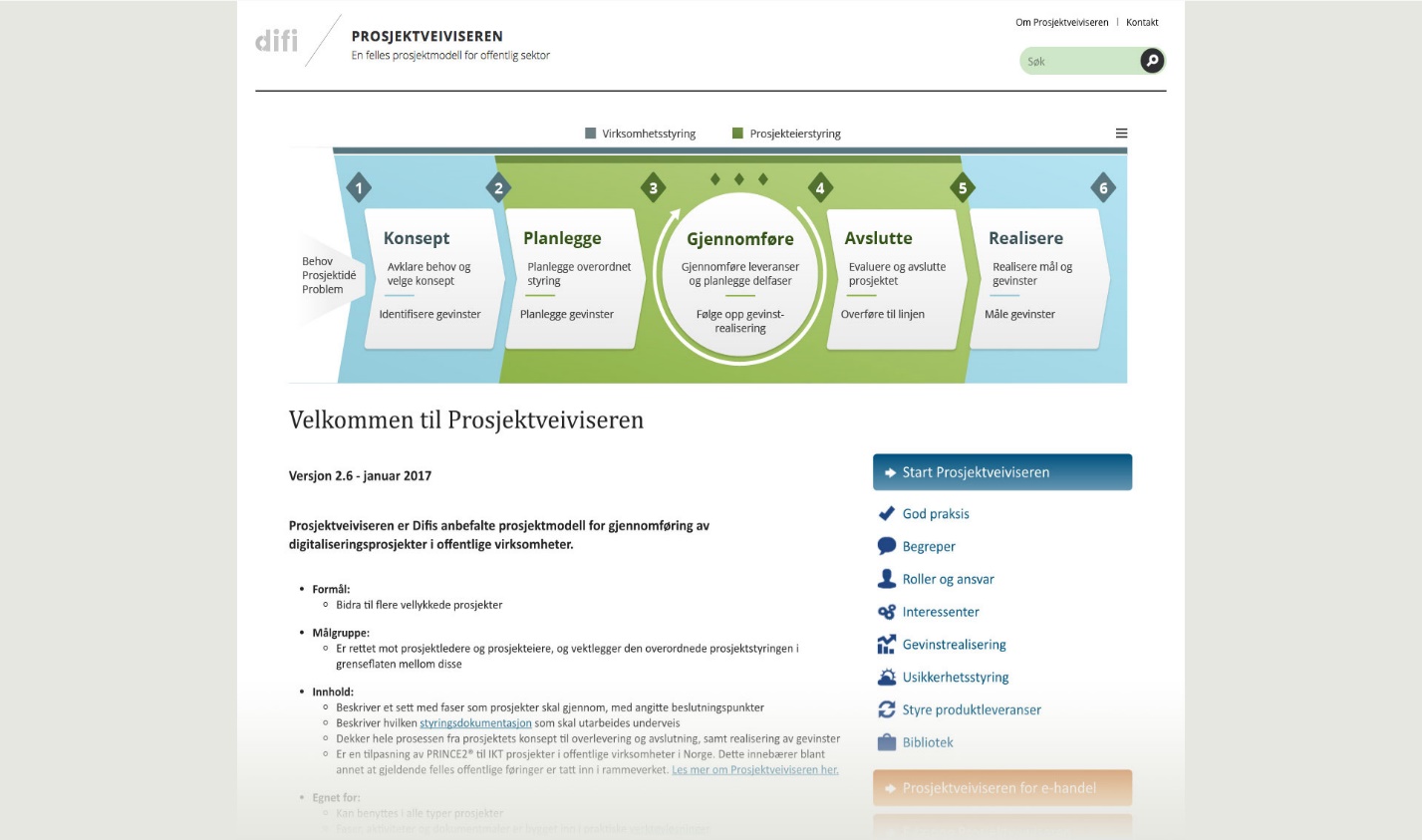 Bakgrunn og begrunnelse for å starte en konseptfaseHvilke behov skal dekkes?Hvilke behov eller uløste problemer ligger til grunn for forslaget? Hvem har disse behovene?  Er det tidligere arbeid som vil ha betydning for konseptfasen?Hvorfor bør arbeidet organiseres som prosjekt?Hvilke endringer skal prosjektet skape?Selv om man nødvendigvis har et klart bilde på hvordan konseptet eller et eventuelt prosjekt vil se ut, er det nyttig å tidlig reflektere over hva man vil oppnå og hvilke gevinster man kan se for seg.Krav og føringer som kan påvirke prosjektetAngi krav og føringer som kan få betydning for prosjektet, og som må tas hensyn til i konseptfasen. Eksempler: Nye lovkrav, føringer knyttet til fellesløsninger for sektoren, osv.Sammenheng med andre prosjekterFinnes det andre prosjekter, internt eller eksternt, som prosjektet kan bli påvirket av, og som det eventuelt kan bli behov for å samordne seg med på en eller annen måte?Kan man lære av erfaringer fra tilsvarende prosjekter ved OsloMet eller hos andre organisasjoner? Er det annen nyttig informasjon prosjektet bør se til?Forslag til tilnærming – konsepter som bør vurderesOfte foreligger det en idé til hvordan et prosjekt vil kunne angripe den utfordringen som foreligger. Det vil si et konsept som ønskes nærmere utredet i en konseptfase. Finnes det idéer til flere alternative konsepter beskrives også de her. Det er også vanlig at det finnes et konkret forslag til teknisk løsning som trolig vil dekke det behovet som er identifisert. Dette forslaget kan eventuelt også nevnes her, men bare som en måte å konkretisere behovet på. Vær på vakt mot å tenke for mye løsning på dette stadiet. Hovedpoenget med en konseptfase er å først forsikre seg om at et eventuelt prosjekt blir rettet mot det reelle behovet, og så velge den beste måten å tilnærme seg oppgaven på, dvs det beste konseptet.Beskrivelse av konseptfasenOrganisering, ansvar og samarbeid i konseptfasenHvem er prosjekteier og prosjektleder?  Er samarbeid med andre virksomheter/eksterne aktører aktuelt? Hvilke interessenter må involveres i denne fasen?Aktiviteter og leveranserHvilke aktiviteter er planlagt gjennomført i denne fasen? Som et minimum skal dokumentet «Prosjektbeskrivelse – porteføljestyrte prosjekter» fylles ut sammen med en detaljert plan for planleggingsfasen.Kostnader, tidsramme og ressursbehov for konseptfasenVil det påløpe direkte kostnader i denne fasen (for eksempel konsulentbistand)? Hva er planlagt varighet for fasen?Hvem skal delta og hvor mye?